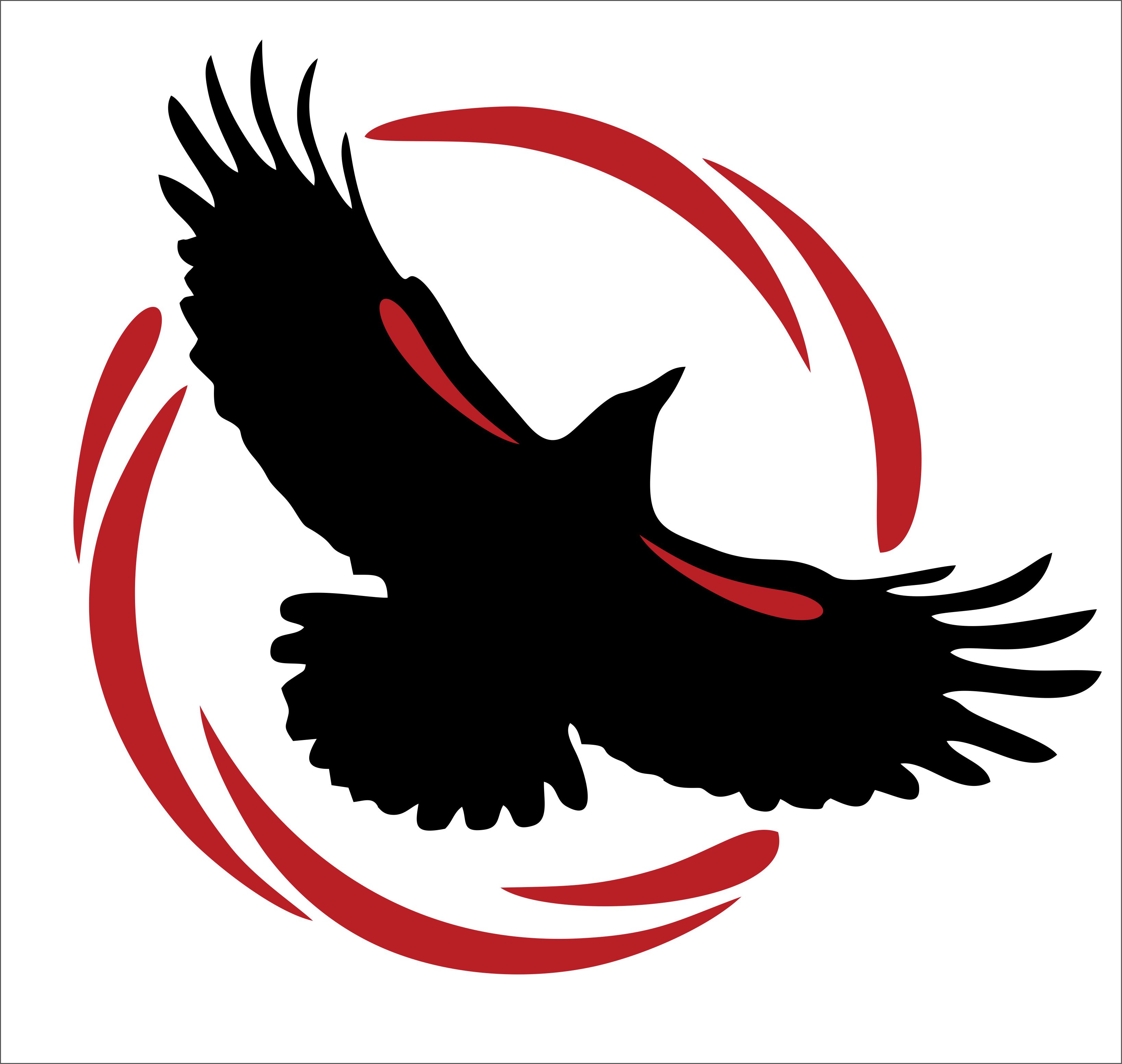 *A reminder that the Dieleman and Hoody fundraisers will be due on November 16th – please send the forms and payment to the office– thanks  *If you need Purdy’s on line order , the log in is 41071 – you can also order with paper copy (booklets were sent home to all of the youngest students K-4 and on line order information for grade 4-6) 		Have a great week everyone ~Mrs. Scheck and Mr. MackayMonday TuesdayWednesdayThursday Friday12RemembranceDay School Closed13AC abs14Running Club meeting @ 3:00 1516Crazy Hat DayDieleman and Hoody fundraisers due19Assembly Paper airplane contest (winner from each house team) 20212223Staff/student volleyball gameWear yourHouse team  colour26Purdy’s Order is due27Report Cards go home28EarlyDismissal DaySchool out at 1:43 p.m.29Early Dismissal DaySchool out at 1:43 p.m.30School ClosedInterview Day